КОНСУЛЬТАЦИЯ ДЛЯ РОДИТЕЛЕЙТЕМА: «Если ребёнок обманывает».  	Жизнь каждого ребёнка-дошкольника наполнена выдумками и фантазиями. Это одна из психологических особенностей возраста, так как способность отделять мир фантазий от реальности формируется к началу школьного этапа жизни, т.е. к 7-8 годам. Но если в 4-5 лет фантазии ребёнка невинны, то в 5-6 лет малыш начинает задумываться над тем, как можно избежать наказаний. Интуитивный поиск способов избегания неприятностей останавливается на самом лёгком – лжи. Это средство всегда доступно и помогает в минимальные сроки достичь желаемого. Ложь по своей природе многолика и многогранна, также многочисленны и мотивы, толкающие ребёнка на ложь. Как это часто бывает, неблаговидные поступки детей являются следствием ошибок и просчётов родителей. Например, ребёнка обвиняют в том, что он без разрешения съел конфеты, оставленные на столе, а фантик был найден у брата. Малыш отказывается, говорит, что это не он. Родителям есть над чем задуматься. Во-первых это сигнал о том, что не всё благополучно в отношениях между братьями, но скорее всего, это не простая детская ревность, а неосознанно культивируемое родителями соперничество, проявляющееся в сравнениях и друг с другом. Во-вторых нужно помнить, что у дошкольников волевые усилия или произвольный контроль поведения развиты слабо, они не могут противостоять соблазну. Тем более, что система запретов во многих семьях неоправданно широка, а следовательно малоэффективна. Другой причиной лживости ребёнка может быть завышенная система требований, предъявляемых к нему родителями. Скорее всего, эти требования не основываются на реальных возможностях и желаниях ребёнка. В этом случае он пытается оградить себя от необоснованных нападок, а также уберечь родителей от разочарования. 	Обычно оправдывая своё неумение что либо делать (в зависимости от требований родителей), ребёнок косвенно обвиняет кого-либо или что-либо другое: обстоятельства, неродивость воспитателей или учителей, сверстников. А невротизированные родители, обделённые по их мнению жизнью, идут на поводу у такой лжи. Чаще всего такая ситуация складывается в неполных семьях, в которых мать одна воспитывает ребёнка, желая ему самого лучшего и боясь, что его обидят. Что же является движущей силой, толкающей ребёнка на ложь? Страх. Страх потерять любовь родителя, его расположение, страх быть неоправданно обвинённым, наказанным. Трагизм ситуации в постоянном страхе – быть пойманным. В итоге – замкнутый круг. Постепенно он привыкает к такой ситуации и развивается в рамках двойной морали – для себя и для других. Ещё одной широко распространённой причиной детской лжи является как это не парадоксально пример родителей. Дети – дошкольники склонны к подражанию, они перенимают манеру поведения, движения, слова тех людей, которые им нравятся и которые обладают для них авторитетом. Чаще всего таковыми являются родители. И если ребёнок часто становится примером лжи родителей, он начинает воспринимать её как норму. Тем труднее объяснить ему, что «обманывать нехорошо». С другой стороны родители идут на ложь, прикрывая её благовидным предлогом возрастного непонимания детей («аисты», «капуста»), тем самым, отмахиваясь от них. Поэтому и дети, не желая вдаваться в подробности своей жизни, постепенно начинают скрывать правду, а это одно из следствий потери доверия. Таким образом начинать работу следует с выяснения особенностей семейных отношений, особенностей личности самих родителей. Далее можно проанализировать реальные возможности и способности ребёнка, а также его взгляд на отношения в семье.Важно понять родителям, что их задача не поймать ребёнка на лжи, а разобраться в мотивах такого поведения. Лучше использовать косвенные методы воздействия: сказки, рассказы, проблемные ситуации, в ходе обсуждения которых можно, во-первых, выявить особенности сложившейся системы ценностей, а во-вторых, безболезненно и тактично повлиять на неё.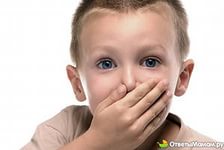 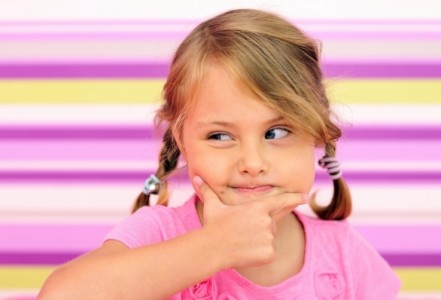 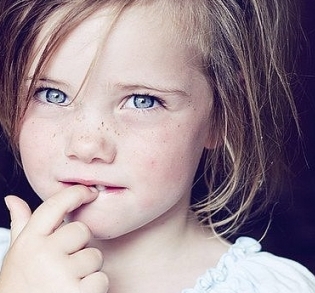 